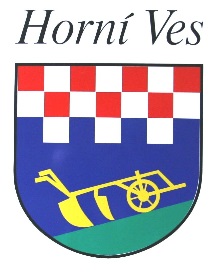   39. ZASEDÁNÍ ZASTUPITELSTVA OBCE Horní Ves       konané dne 16.10.2017 na OÚ Horní Ves. 1. Zahájení. 39. zasedání ZO Horní Ves zahájil starosta obce Petr Kapoun v 19:25 hod., starosta přivítal zastupitele obce a konstatoval, že zastupitelstvo obce je usnášení schopné, přítomno je 7 členů zastupitelstva. Dále přivítal hosty pí. Ludmilu Trávníčkovou, účetní obce a Jana Šimka, projektanta.Program: 1. Zahájení  2. Stavební záležitosti 3. Majetkoprávní záležitosti     4. Životní prostředí   5. Lesní hospodářství6. Obecní záležitosti Starosta obce navrhl zařazení bodů č. 7 Rozpočtové opatření č. 6/2017.	Dnešní zasedání bylo řádně svoláno, zastupitelé pozváni telefonicky a e-mailem a pozvánka byla umístěná na úřední desce OÚ.    Návrhová komise:                  	Karel Mach, Aleš Parkan DiS.Ověřovatelé zápisu:                	Mgr. Martina Vávrová , Tomáš SachaZápis z min. jednání ověřili:   	Ing. Milan Makovička, Vlastimil LysýUsnesení č.01//39/2017.Zastupitelstvo obce schválilo program svého 39. zasedání, návrhovou komisi ověřovatele zápisu a zařazení bodu č. 7 Rozpočtové opatření č. 6/2017 do programu zasedání ZO.	Usnesení bylo přijato 7 hlasy pro, proti 0, zdržel 0.2. Stavební záležitostiProjektová dokumentace – ČOV v obci Horní VesJan Šimek seznámil ZO s projektovou dokumentací k projektu ČOV  v obci Horní Ves celkem je obec rozdělena na 6 sektorů, každý sektor byl podrobně prezentován. Projekt je připraven pro územní řízení a pro vodoprávní řízení.Starosta obce seznámil ZO s podáním závěrečné zprávy k dotaci Čistá voda 2016 dne 29.9.2017 na podatelnu Kraje Vysočina.Starosta obce seznámil ZO s Rozhodnutím změny stavby před jejím dokončením vydané pro stavbu „Sklad sena a slámy“ na pozemku st. p.č. 92/1 u čp. 17 pro investora p. Přemysla Makovičku.Starosta obce seznámil ZO s připravovaným projektem nové posilovací studny v Horním Lísku, který připravuje VoKa- ekologické stavby, spol. s r.o.Předpokládané investiční náklady na stavbu jsou odhadnuté na cca 200 000 Kč.Cena projektové dokumentace 19 672 Kč.V současné době probíhá majetkoprávní řešení projektu a geologické šetření prostoru nové studny.3. Majetkoprávní záležitostiStarosta obce seznámil ZO se žádostí o prodeji pozemku pč. 1254/12 v k.ú. Horní Ves vzniklého na základě geometrického plánu č. 273-57/2017. Jedná se o pozemek o výměře 58 m2. Žádost o odkup pozemku podal p. Lukáš Pilát, Horní Ves 150, PelhřimovUsnesení č.02/39/2017.Zastupitelstvo obce schválilo   prodej pozemku 1254/12 v k.ú. Horní Ves o výměře 58 m2.Usnesení bylo přijato   7 hlasy, proti 0, zdržel 0.Starosta obce seznámil ZO se záměrem na provedení pasportizace místních a účelových komunikací. Pasport monitoruje komunikace v intravilánu i extravilánu obce. Jedná se o zpevněné i nezpevněné komunikace. Pasport obec obdrží v tištěné i elektronické verzi, dále bude zahrnut do elektronického portálu obce.Cena pasportu 32 705 Kč.Dodavatel WEBOTIP, partner Cleerio s.r.o..Starosta obce seznámil ZO s usnesením kraje Vysočina. Bod jednání č. 35 ZK se konalo dne 12.9.2017.35. Majetkoprávní vypořádání pozemků v k. ú. a obci Horní VesUsnesení 0370/05/2017/ZKZastupitelstvo kraje rozhodujepřevést darem pozemky v rozsahu dle materiálu ZK-05-2017-35, př. 1 z vlastnictví Kraje Vysočina, do vlastnictví obce Horní Ves;nabýt darem pozemky v rozsahu dle materiálu ZK-05-2017-35, př. 2 z vlastnictví obce Horní Ves do vlastnictví Kraje Vysočina;schvalujeDodatek č. 1606 Zřizovací listiny Krajské správy a údržby silnic Vysočiny dle materiálu ZK-05-2017-35, př. 3;Dodatek č. 1607 Zřizovací listiny Krajské správy a údržby silnic Vysočiny dle materiálu ZK-05-2017-35, př. 4.odpovědnost: odbor majetkovýtermín: 31. 12. 2017Usnesení bylo přijato 39 hlasy, proti 0, zdržel se 0.Výše uvedené materiály jsou k dispozici na obecním úřadě, nebo na internetových stránkách Kraje Vysočina.4. Životní prostředí	Starosta obce seznámil ZO s rozbory z vypouštěných odpadních vod kontrolované výustě:	  -     výusť č. 2 :  BSKP 5 – 6,5 mg/l, CHSK-Cr 33 mg/l, NL < 5 mg/l			         u č.p. 54výusť č. 8:   BSKP 5 – 130 mg/l, CHSK-Cr 492 mg/l, NL < 130 mg/lulice Vládnívýusť č. 10: BSKP 5 – 140 mg/l, CHSK-Cr 455 mg/l, NL < 88 mg/lbytové domy pod zastávkou, č.p. 150výusť č. 12: BSKP 5 – 32 mg/l, CHSK-Cr 94 mg/l, NL 77 mg/lbytový dům č.p. 125, č.p. 5 		Výusť č. 5 – bez vody – nemožnost odebrat vzorek, u č.p. 385. Lesní hospodářství Nátěr proti okusu je již proveden – provedl p. Marek Tobíšek, cca 10.500 stromků. (ošetřena nová výsadba + nálety)Těžba stromů napadených lýkožroutem smrkovým – Lísek pod nad tratí a pod tratí – odvezeno 27 m3 , Cena 1100 Kč/m3. Jedná se o poškozené stromy lýkožroutem.Zbývá vykrýt několik zájemců o palivové dřevo. (asi 3 zájemci)6. Obecní záležitostiStarosta obce seznámil ZO s žádostí Oblastní charity v Pelhřimově, která byla podána dne 29.9.2017 o finanční dar ve výši 2500 Kč na podporu Občanské poradny, která je přístupná i občanům obce Horní Ves. Jedná se o anonymní bezplatné poradenství.Usnesení č.03/39/2017.Zastupitelstvo obce schválilo finanční dar pro Oblastní charitu Pelhřimov ve výši 2500 Kč pro činnost Občanské poradny.Usnesení bylo přijato   7 hlasy, proti 0, zdržel 0.Starosta seznámil ZO s návrhem Smlouvy o poskytování služeb při údržbě místních komunikací v zimním období s panem Karlem Machem, bydlištěm: Horní Ves č.p. 152, 393 01.Usnesení č.04/39/2017.ZO schválilo smlouvu o údržbě místních komunikací v obci na zimní sezónu 2017/2018 s panem Karlem Machem.Usnesení bylo přijato pro 6 hlasy, proti 0, zdržel se 0, jeden zastupitel místnost opustil.GDPR - Ochrana osobních údajů je v České republice regulována především zákonem č. 101/2000 Sb., o ochraně osobních údajů. Správcům a zpracovatelům jsou při ochraně osobních údajů ukládány zejména povinnosti, zatímco subjektům údajů jsou dána práva. Celá tato problematika je dosud předmětem řady nedorozumění, neboť aplikace zákona o ochraně osobních údajů na praktické situace při zpracování osobních údajů je často obtížná – školení budou absolvovat ZO obce a pí. Ludmila Trávníčková, účetní obce.Školení zajistí Galileo corporation s.r.o. , Starosta obce seznámil ZO s návrhem úpravy navržených jízdních řádů VDV – doplnění linky 310 o párový spoj č. 5 a 10 na trase Počátky, Horní Cerekev. Doplněný spoj č. 5 : Horní Cerekev 12:22 – Horní Ves 12:28 – Počátky 12:37Doplněný spoj č. 10 :Počátky 11:21 – Horní Ves 11:32 – Horní Cerekev 11:38Jedná se o nadstandartní autobusový spoj a předpokládané náklady na provoz linky jsou 133 000 Kč.Obec se musí vyjádřit k navrženému nadstandartnímu spoji, který nebude hrazen z rozpočtu kraje do 5.11.2017.e) Předseda finančního výboru p. Vlastimil Lysý seznámil ZO se Zprávou o činnosti finančního výboru,       za období duben 2017 – září 2017. Usnesení č.05/39/2017.ZO vzalo na vědomí Zprávu o činnosti finančního výboru za období duben 2017 – září 2017.Usnesení bylo přijato pro 7 hlasy, proti 0, zdržel se 07. Rozpočtové opatření č. 6/2017Starosta obce seznámil ZO s rozpočtovým opatřením č.6/2017 – příjmy a výdaje jsou vyrovnané.Návrh rozpočtového opatření č. 6/2017 byl vyvěšen na úřední desce.   Zapsal :                              Ing. Petr Kapoun		                 starosta       V Horní Vsi  20.10.2017        Ověřovatelé zápisu:		.                                          	Mgr. Martina Vávrová				Tomáš Sacha